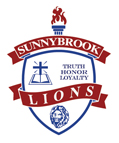 LegendStudent Holiday/Staff DevelopmentStudent Holiday/Staff Work DayTeacher/Student HolidayMake Up Day (Feb 19, 2024) EventsAug. 18 Orientation, 6:00 PMSept. 11 Elementary Open House, 6:00PM – 8:30PMSept. 12 Secondary Open House, 6:30PM – 8:30PMOct. 31 Christian T-Shirt Day/Praise RallyJun. 1 Graduation 2018Student HolidaysSept. 4 Labor DayNov. 20 – 21 Student Holiday/Staff Dev.Nov. 20 – 24 Thanksgiving BreakDec. 21 – Jan. 3 CHRISTMAS BreakJan. 15 Martin Luther King, Jr. DayFeb. 19 President’s Day/Staff Dev/Make-up DayMar. 11-15 Spring BreakApril 1 Easter BreakApril 27 Battle of FlowersMay 28 Memorial DayJune 6 Last Day of SchoolFirst day of School              Last day of School   August 28, 2023        l        June 6, 2024